In-Home Services Assessment Form Welcome! Please tell us a bit about yourself so we can offer services that best meet your needs. We ask for demographic information to meet requirements from our funders. All your personal information is confidential. Please see the attached FAQs for more information and guidance on filling out this form.  Identify as:  Transgender  Cisgender (identify with your gender from birth)Do you live:  Alone  With Others 		Are you a veteran?  Yes  NoIs your income above or below the amount listed for your household size:  Above  At/BelowPrimary language:   English   Spanish   Other, if not listed: _______________Health Insurance (select all that apply):	 Medicare   Medicare Advantage   Medicaid   Medicaid Waiver   Private   None   Other, if not listed: ___________________________________  Would you like to hear about other services?  Yes  NoIf yes, how can we contact you?  Email  Mail  PhoneDetermine your nutritional health. If the statement is true for you, check the box in the “Yes” column and add the points in the “Yes Score” column to your total score. Total Nutrition Risk Score: 0-2 = No Risk, 3-5 = Moderate Risk, 6 or more = High RiskIf you are at high nutrition risk – take action! Speak with a qualified health or social service professional about your nutritional health. Providers – if the client is at high nutrition risk, please make a case note in SUDS and make the appropriate referral.Are you interested in receiving nutrition counseling?  Yes  NoFor each activity, please mark the level of help you (or the client) needs. Independent: no help neededVerbal assistance: needs direction, intermittent monitoring or reminder to complete activity Some human help: needs some assistance, constant supervision not requiredLots of human help: needs assistance and supervision to complete most parts of activityDependent: totally dependent on help for completing activity, needs constant supervisionCan the client perform chore activities without help?  Yes  NoComment on the client's inability to perform chore services:Does the client have cognitive impairment  None   Mild  Moderate SevereAre you interested in learning about nutrition and a healthy diet? If yes, you're invited to enroll in Text2LiveHealthy, a nutrition education program delivered to you via text message.  Scan this QR code with your phone’s camera to enroll or text the word FRUIT to 97699.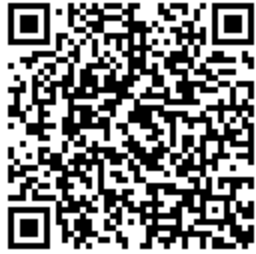 Message & Data Rates May Apply. Text HELP for information. Text STOP to 97699 to opt out. No purchase necessary. For Privacy Policy and Terms and Conditions, visit: https://coloradosph.cuanschutz.edu/text2livehealthy  Disclosures and WaiversI have been informed of the policies regarding voluntary contributions, complaint procedures and appeal rights. I am aware that in order to receive requested services, it may be necessary to share information with other departments or service providers and I give my consent to do so. For Office Use Only – (If filled out by assessor or via phone, please have assessor check here and sign below )Home Delivered Meal NSIP Eligibility  Individual Aged 60+  Self-Declared Spouse of individual aged 60+ Volunteer for the meal programs Individual with disabilities living with individual aged 60+ and individual 60+ receives home delivered meals  Tribal Age Specification Case Management Services Eligibility: Individual Aged 60+In-Home Services Eligibility (Adult Day, Home Health Aide, Homemaker, Personal Care) 2+ ADLs (adult day, home health aide, personal care)  2+ IADLs (homemaker only)and/or  Cognitive impairment (all)Chore Eligibility: Unable to perform chores without help Contact & Demographic Information: Contact & Demographic Information: Contact & Demographic Information: Contact & Demographic Information: Contact & Demographic Information:First Name: Middle Name:Last Name: Nickname:Date of Birth:Date of Birth:Date of Birth:  Age:Home Address Line 1:Home Address Line 1:Home Address Line 1:Home Address Line 1:Home Address Line 1:Line 2 (Apt/Unit/Floor #):Line 2 (Apt/Unit/Floor #):Line 2 (Apt/Unit/Floor #):Line 2 (Apt/Unit/Floor #):Line 2 (Apt/Unit/Floor #):City:City:Zip: County: County: County: State:Mailing Address Line 1:Mailing Address Line 1:Mailing Address Line 1:Mailing Address Line 1:Mailing Address Line 1:Line 2 (Apt/Unit/Floor #):Line 2 (Apt/Unit/Floor #):Line 2 (Apt/Unit/Floor #):Line 2 (Apt/Unit/Floor #):Line 2 (Apt/Unit/Floor #):City:City:Zip: County: County: County: State:Mailing Address Same as Home Address: Home Location Comments (additional directions for home or mailing address):Home Phone:Home Phone:Cell Phone:Email:Gender:   Male  Female Non-Binary/Third Gender Gender, if not listed: Gender, if not listed:Ethnicity:  Hispanic or Latino  Not Hispanic or Latino Ethnicity:  Hispanic or Latino  Not Hispanic or Latino Ethnicity:  Hispanic or Latino  Not Hispanic or Latino Ethnicity:  Hispanic or Latino  Not Hispanic or Latino Race, select all that apply:Race, select all that apply:Race, select all that apply:Race, select all that apply: American Indian or Alaska Native American Indian or Alaska Native American Indian or Alaska Native Middle Eastern or North African Asian or Asian American Asian or Asian American Asian or Asian American Native Hawaiian or Pacific Islander Black or African American Black or African American Black or African American White Race, if not listed:Number of people in your household (including you):           Household SizeMonthly IncomeAnnual Income1$1,255$15,0602$1,703$20,4403$2,152$25,8204$2,600$31,200For each additional person, add $5,380 to annual incomeFor each additional person, add $5,380 to annual incomeFor each additional person, add $5,380 to annual incomeCommunication & Service Needs:What services are you interested in?Emergency Contact:Emergency Contact:Emergency Contact:Emergency Contact:Name:Phone: Relationship: Nutrition Screening:Nutrition Risk Score QuestionsYesNoYes ScoreDo you have an illness or condition that has made you change the kind and/or amount of food you eat?2Do you eat fewer than 2 meals per day?3Do you eat few fruits, vegetables, or milk products?2Do you have 3 or more drinks of beer, liquor, or wine almost every day?2Do you have tooth or mouth problems that make it hard for you to eat?2Are there times you do not have enough money to buy the food you need?4Do you eat alone most of the time?1Do you take 3 or more different prescribed or over the counter drugs a day?1Without wanting to, have you lost or gained 10 pounds in the last 6 months?2Are there times you’re physically unable to shop, cook, and/or feed yourself?2Total Nutrition Risk Score                                                      Total “Yes” Score:      Total Nutrition Risk Score                                                      Total “Yes” Score:      Total Nutrition Risk Score                                                      Total “Yes” Score:      Total Nutrition Risk Score                                                      Total “Yes” Score:      Activities of Daily Living and Instrumental Activities of Daily Living:Activities of Daily Living (ADLs)Activities of Daily Living (ADLs)IndependentVerbal AssistanceSome Human HelpLots of Human HelpDependentBathingBathingDressingDressingUsing the BathroomUsing the BathroomTransferring In/Out of Bed/ChairTransferring In/Out of Bed/ChairWalking/Getting Around the HouseWalking/Getting Around the HouseEatingEatingComments on ADLs:Instrumental Activities of Daily Living (IADLs)Instrumental Activities of Daily Living (IADLs)IndependentIndependentVerbal AssistanceSome Human HelpLots of Human HelpDependentMeal PreparationMeal PreparationShoppingShoppingMedication ManagementMedication ManagementMoney ManagementMoney ManagementUsing a TelephoneUsing a TelephoneLight HouseworkLight HouseworkHeavy HouseworkHeavy HouseworkTransportationTransportationComments on IADLs:Are you receiving assistance with ADLs or IADLs from anyone?  Yes NoAre you receiving assistance with ADLs or IADLs from anyone?  Yes NoAre you receiving assistance with ADLs or IADLs from anyone?  Yes NoAre you receiving assistance with ADLs or IADLs from anyone?  Yes NoAre you receiving assistance with ADLs or IADLs from anyone?  Yes NoAre you receiving assistance with ADLs or IADLs from anyone?  Yes NoAre you receiving assistance with ADLs or IADLs from anyone?  Yes NoAre you receiving assistance with ADLs or IADLs from anyone?  Yes NoIf yes, who is assisting you:If yes, who is assisting you:If yes, who is assisting you:In Home Services Eligibility:Signature:   Date:Filled Out By:   Date: